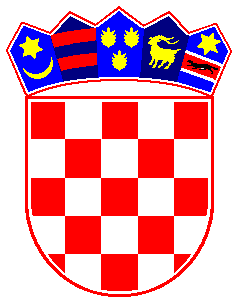 REPUBLIKA HRVATSKA DUBROVAČKO-NERETVANSKA ŽUPANIJAOPĆINA TRPANJJEDINSTVENI UPRAVNI ODJELKLASA: 610-01/23-01/01URBROJ: 2117-07-23-3Trpanj,  24. travnja  2023.Temeljem članka  18. Pravilnika o financiranju javnih potreba Općine Trpanj i zapisnika o obavljenom pregledu prijava pristiglih po javnom natječaju za financiranje programa/projekata od interesa za opće dobro koje provode udruge na području Općine Trpanj za 2023. godinu, pročelnica Jedinstvenog upravnog odjela Općine Trpanj, donosi      R J E Š E NJ EUtvrđuje se da formalne uvjete od prijava pristiglih po javnom natječaju za financiranje programa/projekata od interesa za opće dobro koje provode udruge na području Općine Trpanj za 2023. godinu ispunjavaju slijedeći prijavitelji:Nogometni klub „Faraon“,Boćarski klub  Gornja Vrućica,Eko udruga „Jelenje vode“Udruga Mladih Trpanj,Ženska klapa DivnaLovačka udruga „Dubrava“ – Gornja Vrućica, Vaterpolo klub „Trpanj“.Zapisnik o obavljenom pregledu pristiglih prijava po javnom natječaju za financiranje programa/projekata od interesa za opće dobro koje provode udruge na području Općine Trpanj za 2023. godinu je sastavni dio ovog rješenja.Sve prijave bliže opisane u točki 1. izreke ovog rješenja koje ispunjavaju formalne uvjete, dostavljaju se na dalje postupanje Povjerenstvu za ocjenu     O b r a z l o ž e nj eOpćina Trpanj je dana 17. ožujka 2023. godine na svojoj internetskoj stranici www.trpanj.hr objavila javni natječaj za financiranje programa/projekata od interesa za opće dobro koje provode udruge na području Općine Trpanj za 2023. godinu, a koji je bio otvoren do 18. travnja 2023.g. Po javnom natječaju pristiglo je sveukupno sedam prijava. Sve prijave pristigle su pravovremeno te su detaljno pregledane, o čemu je sačinjen zapisnik koji je sastavni dio ovog rješenja.Cijeneći naprijed utvrđeno činjenično stanje, a sukladno članku 18. stavaka 1. Pravilnika o financiranju javnih potreba Općine Trpanj, odlučeno je kao u izreci ovog rješenja.Uputa o pravnom lijekuProtiv ovog rješenja dopušten je prigovor u roku od osam dana od dana dana primitka rješenja.Prigovor se podnosi  Općinskom načelniku, pismeno ili usmeno na zapisnik,.Dostaviti:Svim imenovanim u t.1. izreke Povjerenstvu za ocjenu prijavaWeb stranica OpćinePismohrana   Pročelnica                                                                                                                          Nada Ivanković, v.r.